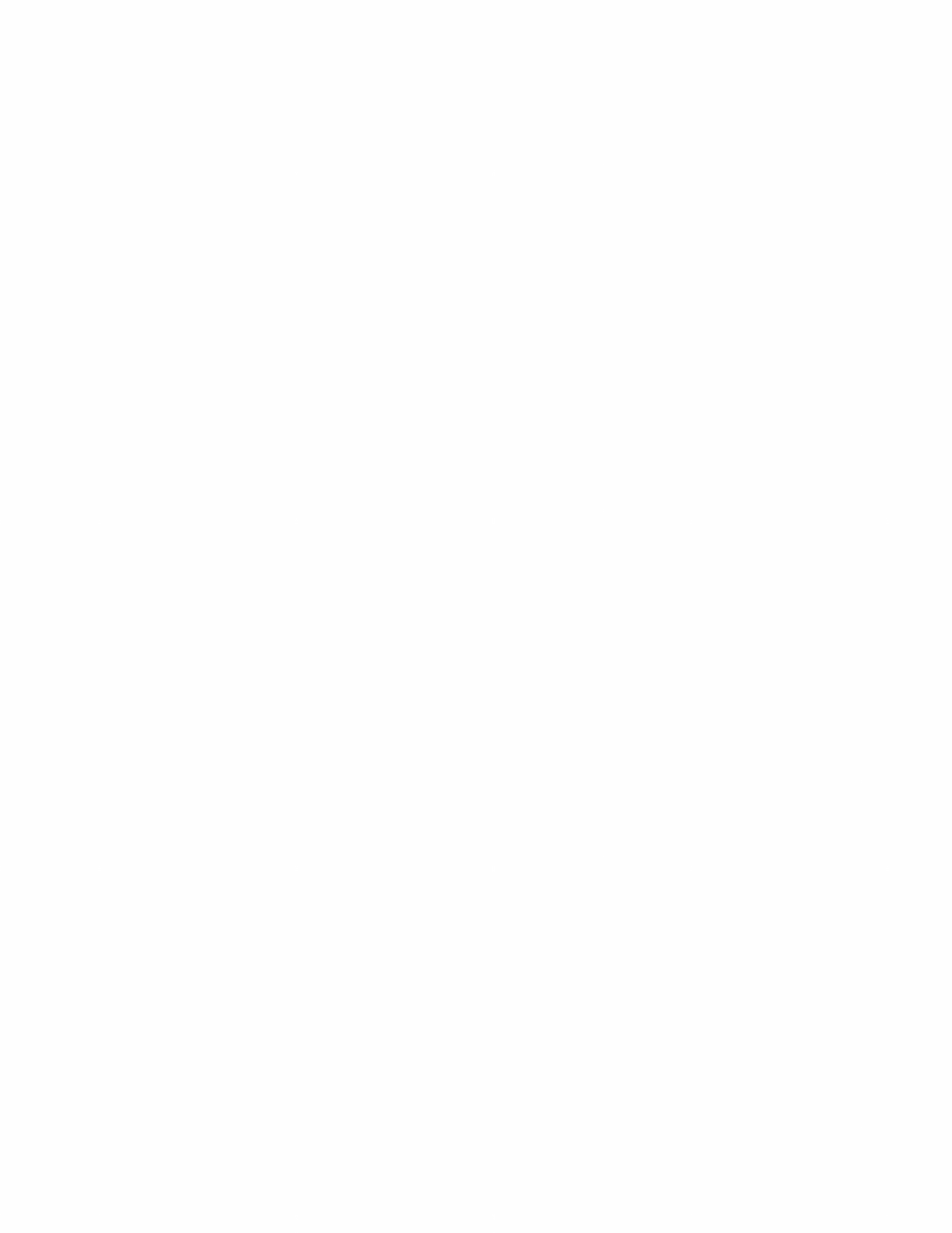 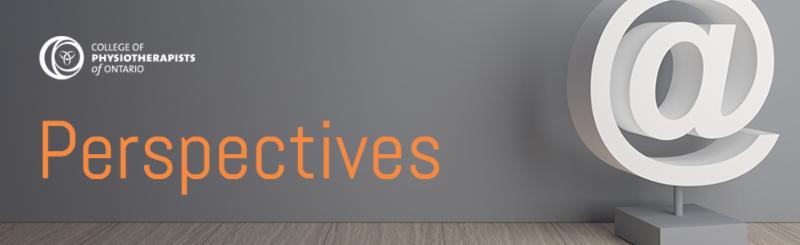 February 2020 | www.collegept.org | info@collegept.orgIt's that time of year again – annual renewal. Our team has been working diligently to ensure   a smooth process for you. We are here to offer support, should you have any questions or encounter any issues. Every physiotherapist must renew (or retire) by March 31, 2020. If you renew after the deadline, late payment fees apply.On another note, we have received questions regarding the coronavirus outbreak. We are monitoring the situation in Ontario and have compiled a list of reliable sources of information. We will continue to monitor these channels and encourage physiotherapists to do the same.Rod Hamilton RegistrarCollege of Physiotherapists of OntarioCoronavirus: Information for PTsWe've created a web page with links to the Ministry of Health and Long-Term Care, Public Health Ontario and other reliable sources of information related to the coronavirus.The Ministry of Health and Public Health Ontario are updating their pages regularly with the most current and pertinent information for health care practitioners. These pages should be your go-to source for information.This is a great time to review best practices in infection prevention and ensure that you are always following the rules laid out in the College's Infection Control and Equipment Maintenance Standard.If you have any questions or are looking for additional resources, please contact the Practice Advisor and they will point you in the right direction. Call 1-800-583-5885 (extension 241) or email advice@collegept.org.Register Now for Two Upcoming WebinarsBusiness Practices – the Good, the Bad and the UglyOn Thursday, February 20, from noon to 1 p.m., join the College for a lunch-hour webinar all about business practices. Whether you’re a physiotherapist, clinic owner, gym owner or another health professional, the best way to protect yourself is to ensure that you’re following good business practices — one hundred percent of the time.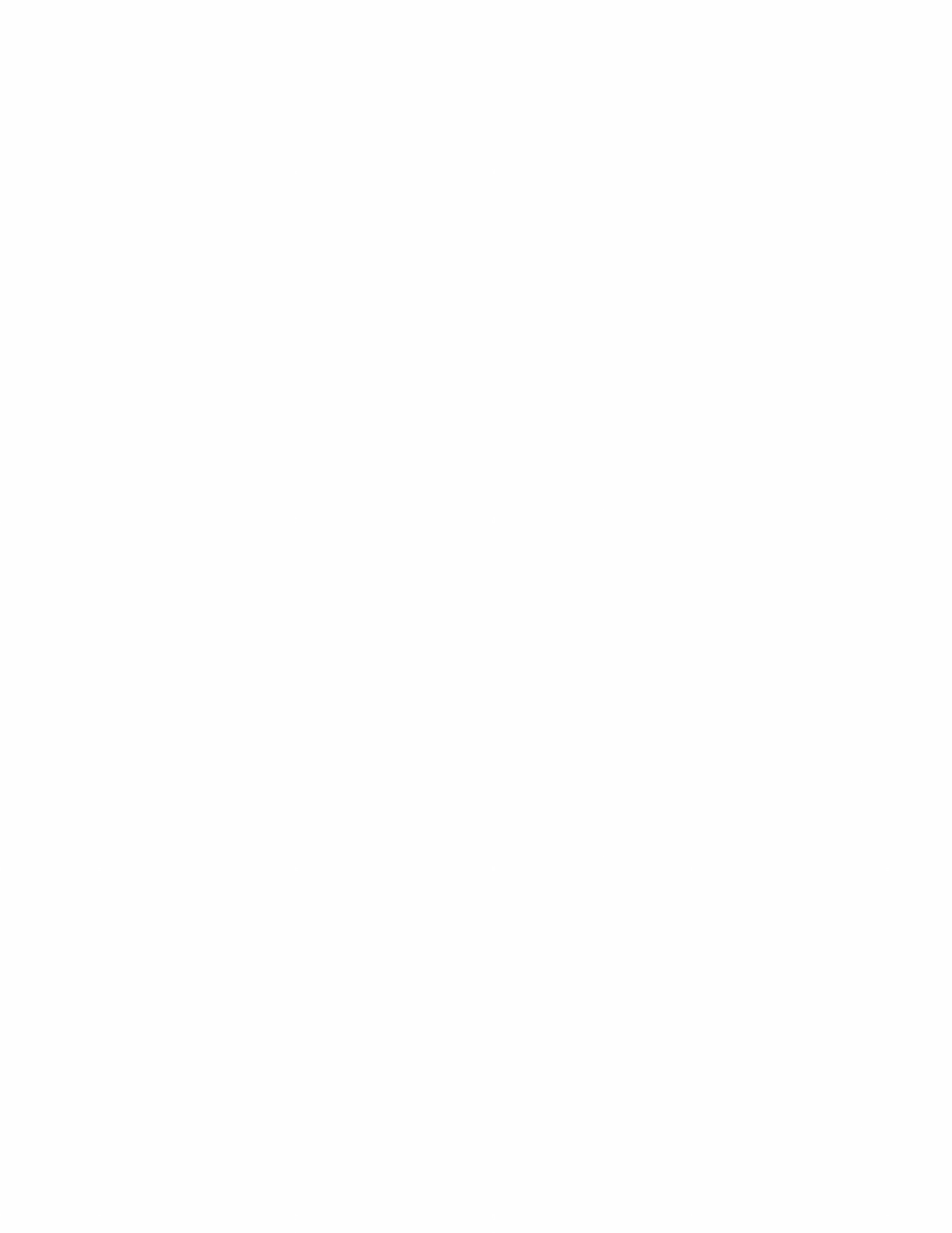 The panel will share real-life examples to highlight where people have gone wrong, chat about the investigations process and share tips and tools to help you avoid common mistakes.What does it mean to be delisted? What is the impossible day? What are some red flags for insurance providers? How can you recognize and correct billing errors?Join the webinar to get these answers and much more.Everything You Need to Know About the RulesJoin us on Tuesday, March 10 from noon to 1 p.m. for a lunchtime webinar covering a range of popular topics, from working with physiotherapist assistants, to consent, to privacy, to record keeping and more.Senior Physiotherapist Advisor, Fiona Campbell, PT and Registrar, Rod Hamilton will share trends the College is seeing, discuss the rules and standards and answer your questions.The webinar is open to PTs, PTAs, PT students, employers or anyone else who might be interested in signing up.Send your questions in advance to communications@collegept.org or ask them during the session.Annual Renewal – All PTs Must Renew by March 31ANNUAL RENEWAL IS NOW OPEN!As a registered PT, you must complete a renewal process each year. You will be asked to review all of your information and update anything that has changed, correct anything that is wrong, and add information that is new. Some of this information appears on the Public Register or is required by law to be shared with the government.The fee this year is $20 less than last year and all PTs will pay $575 if they renew by the deadline. If you renew after March 31, you will be charged an additional $225 late fee for a total of $800.Resigning? If you are not planning to practice physiotherapy or use the title of physiotherapist in Ontario, you may choose to resign from the College, rather than renew. If you wish toresign, log in to the PT Portal and look for 'Submit a Resignation Notice ' under Profile. Your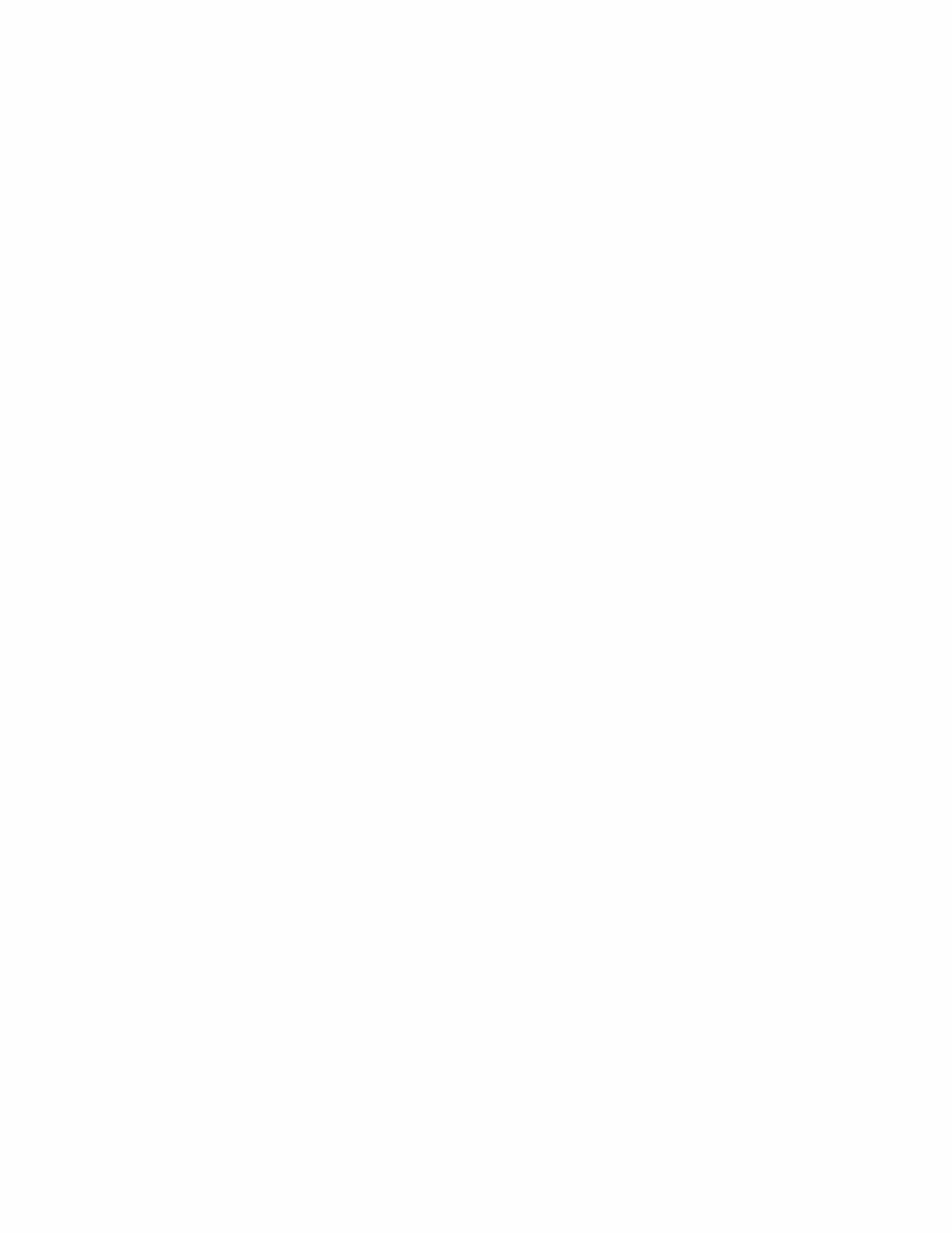 resignation must be received before March 31, 2020 at 11:59 pm.If you have renewal questions or are having technical difficulties, a dedicated team is  available to assist you Monday to Friday 8:30 a.m. to 5 p.m. Call 1-800-583-5885 ext. 235 or email renewal@collegept.org.Don't Forget to Complete PISA Too!PISA IS NOW OPEN!Unlike last year, PISA will run at the same time as annual renewal. This means PISA must also be completed between February 1 and March 31, 2020. All Independent Practice and Provisional Practice Certificate holders must complete PISA.PISA is a short, multiple choice exercise designed to help you better understand the standards and your professional obligations. There is no pass or fail – you just need to complete it.It takes approximately 15 minutes and the theme this year is something everyone can relate  to: transition in the workplace. Whether you're leaving a job, changing jobs, going on leave or retiring, there are things you need to do to ensure patient safety. PISA will help you reflect on those responsibilities.When you have completed PISA you will see a thank you screen that says: "Thank you for completing your College of Physiotherapists of Ontario PISA 2020." That means you're all done until next year!Note that you will NOT receive an email confirmation from the College once you have completed PISA. We know once you have completed it and you do not need to keep a copy or provide proof. If you would like something for your personal records, you can take a picture or a screen shot of the thank you screen but it is not a requirement.How to Get Your Invoice (Tax Receipt)Note that the College does not send invoices (tax receipts) to physiotherapists at the end of the year, but you can download your invoice at any time from the PT Portal.Simply log in to your account to download or print your annual renewal tax receipt using theInvoice button on the left side of the page.If you have any questions, please contact the Registration team at registration@collegept.org or 1-800-583-5885 ext. 222.IPC Statistical Submissions Website is Open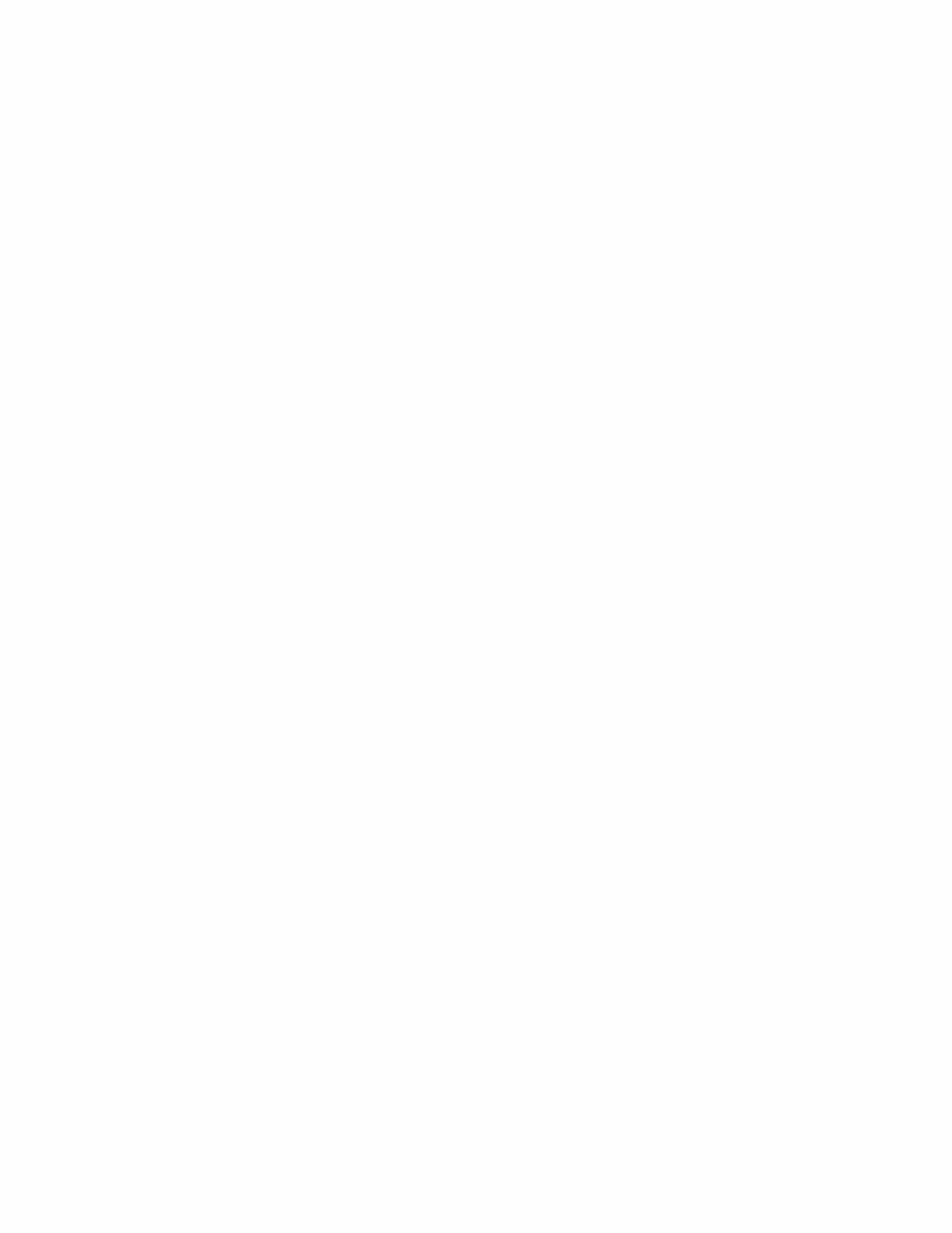 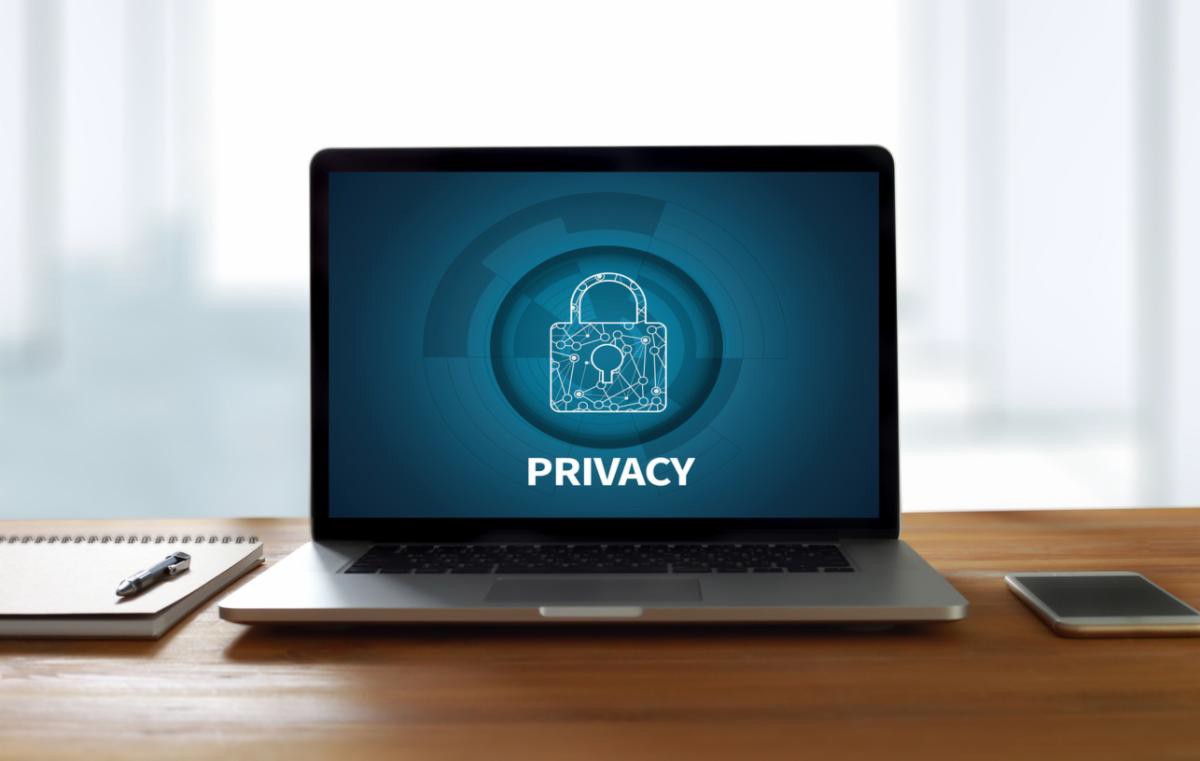 All Ontario institutions and Health Information Custodians must submit annual statistics.Health Information Custodians must submit breach statistics to the Information and Privacy Commissioner of Ontario (IPC) annually. They must submit statistics on breaches where information was:Stolen LostUsed without authority Disclosed without authorityNote that statistics must include breaches that did not otherwise meet the criteria for mandatory reporting to the IPC.The deadline to file 2019 statistical reports is Friday, February 28, 2020.New Case of the Month: Suspicious Spa ServicesThink you can get away with billing spa services as physiotherapy? Think again.Find out what happens when an insurance provider sends an undercover investigator to a clinic as part of an investigation.Fabricated patient records, fake assessments and treatments, poor record  keeping  –  this case of the month highlights many of the bad business practices you want to be sure to avoid. Don't miss it!NEW: Quarterly Employer Information UpdatesAs a physiotherapist you know that you have obligations to practice safely and ethically, and that it definitely helps to have the support of your employer.Not only should your employer help you to meet your professional obligations, they have some legal obligations of their own. But, many employers are not regulated health professionals so their understanding of their obligations (and yours) may be limited.To help close that gap, we've created quarterly information updates crafted specifically for employers – clinic owners, gym owners, managers, supervisors, etc. This is a great opportunity for you to start a conversation to help them understand their obligations as well as yours.Share the sign up link below with your boss/employer and encourage them to review materials from the College. We'll only send updates that are relevant to them, along with information that will help support a positive working relationship.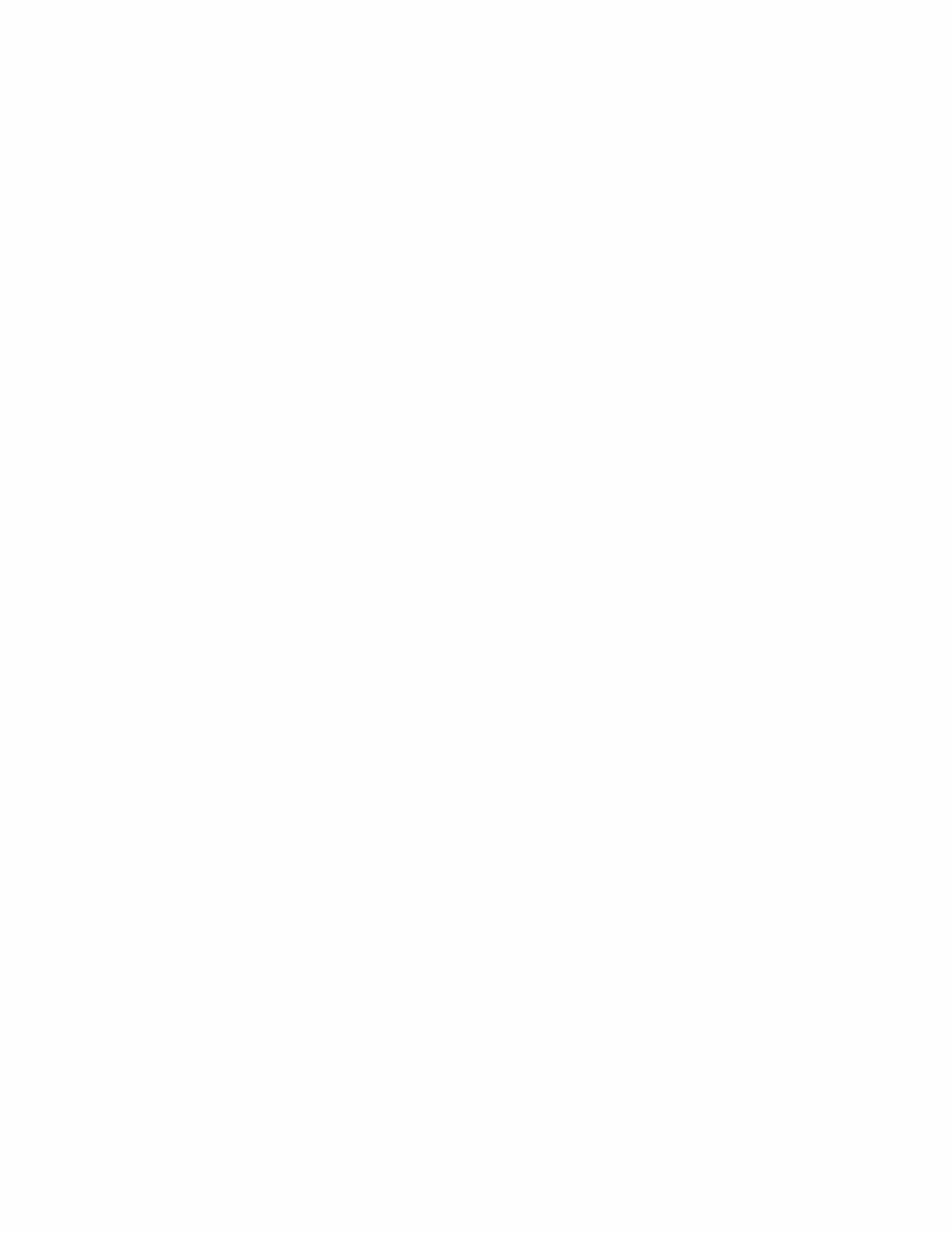 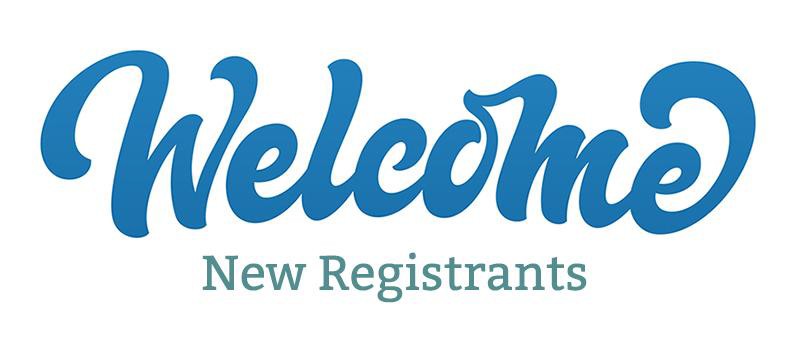 Allied Health Professional Development Fund Program EndingThe Ontario government has decided to end the Allied Health Professional Development Fund (AHPDF) Program. The deadline for applications will be March 2, 2020.If you have any questions about the program, please contact alliedhealthprograms@ontario.ca.The College would like to welcome our newly registered physiotherapists.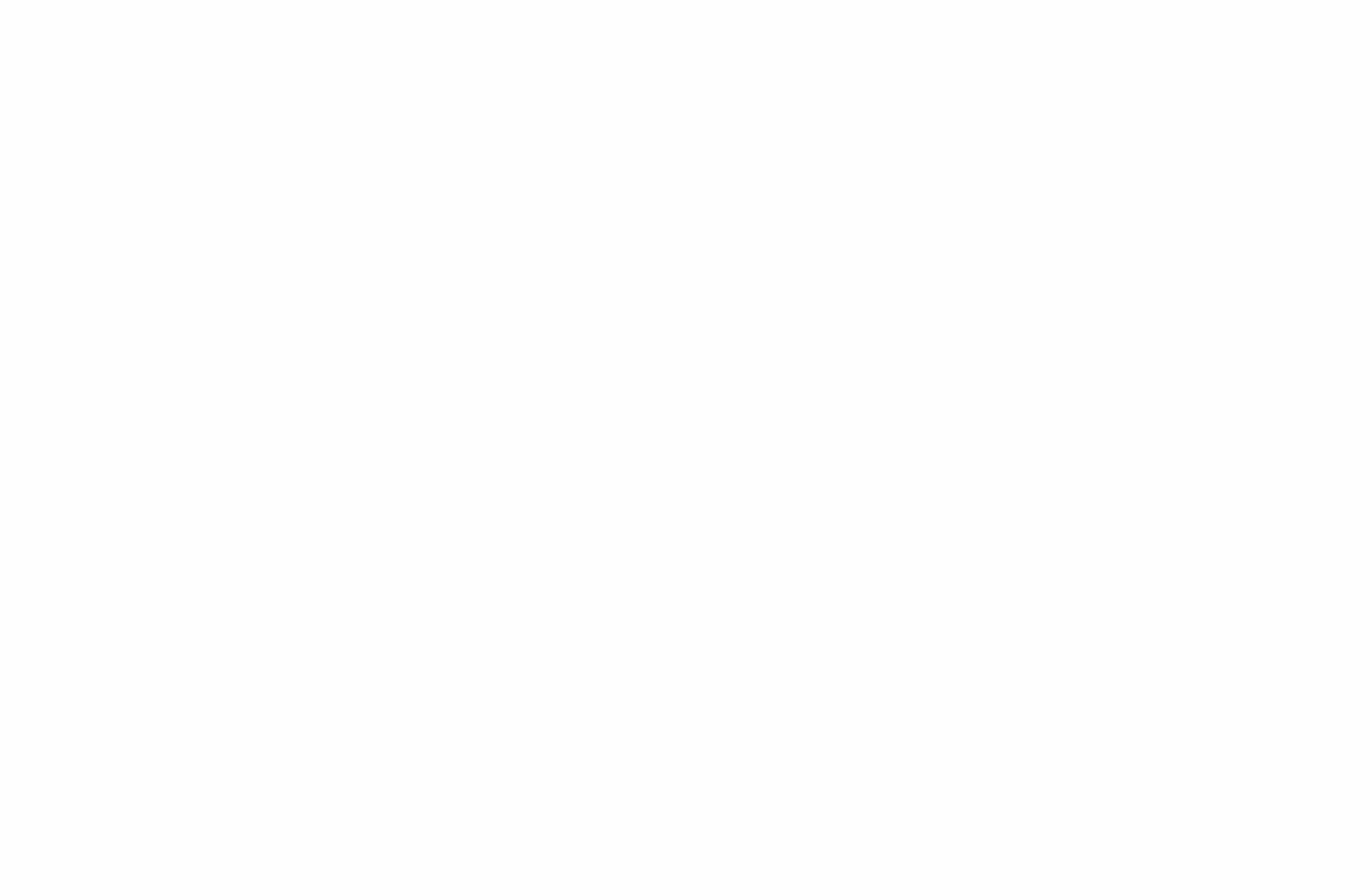 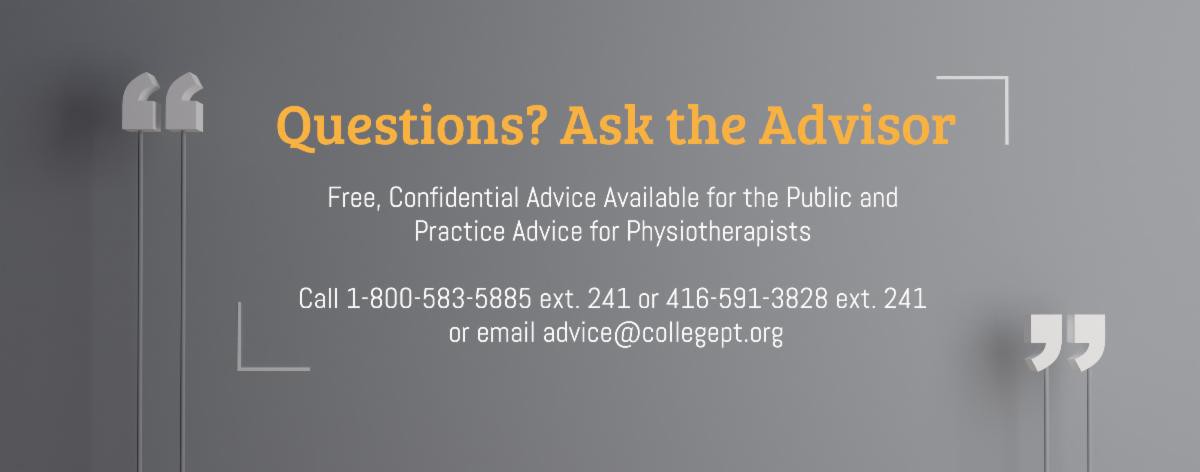 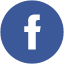 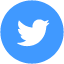 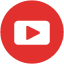 Comments or questions related to Perspectives?Get in touch at communications@collegept.org or 1-800-583-5885 ext. 234. www.collegept.org